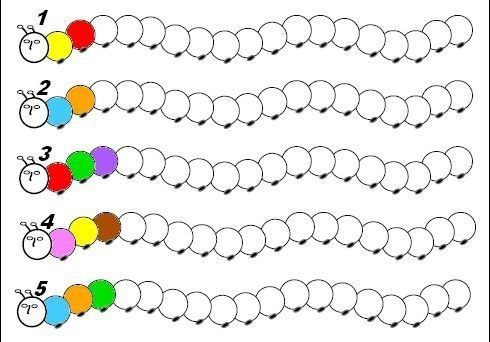 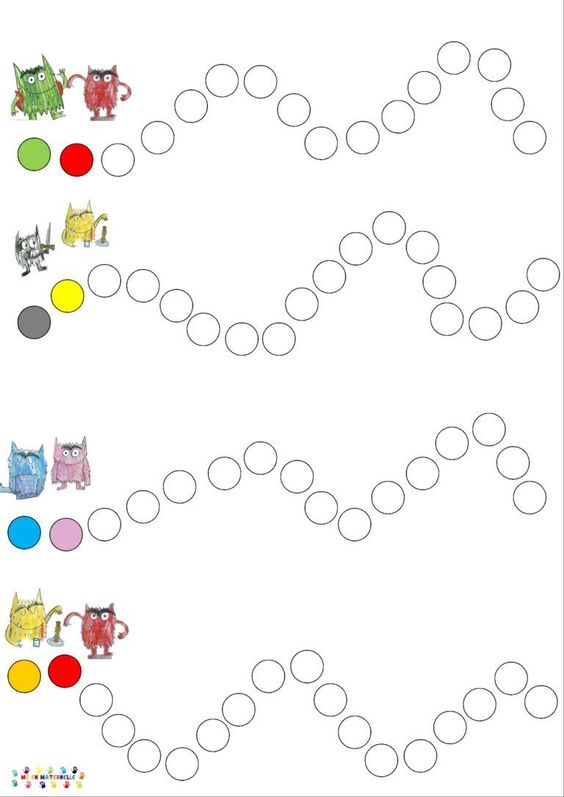 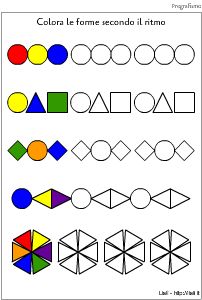 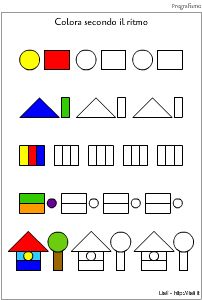 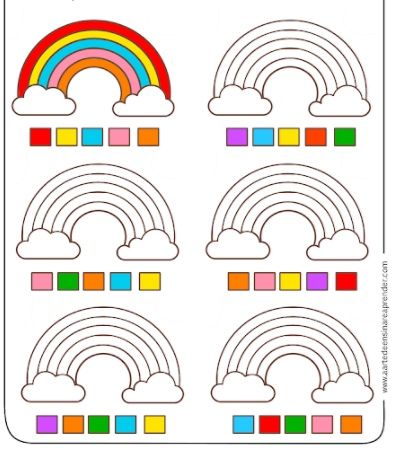 ALTERNA I COLORI: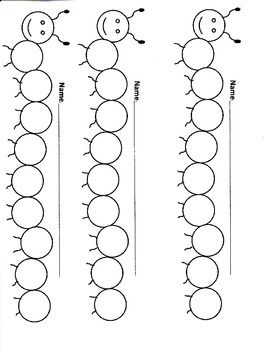 GIALLO E ROSSO_______________________________________________________________________________________GIALLO, ROSSO E VERDE______________________________________________________________________________________BLU, ARANCIONE, MARRONE